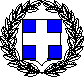 ΥΠΕΥΘΥΝΗ ΔΗΛΩΣΗ(άρθρο 8 Ν.1599/1986)Με ατομική μου ευθύνη και γνωρίζοντας τις κυρώσεις (3), που προβλέπονται από τις διατάξεις της παρ. 6 του άρθρου 22 του Ν. 1599/1986, δηλώνω ότι παραλαμβάνω από τον Διευθυντή του 1ου Δημοτικού Σχολείου Αμαρουσίου ηλεκτρονική συσκευή με τα κατωτέρω χαρακτηριστικά:Lenovo Tab M10 με σειριακό αριθμό ……...................................................................................................……..Την ως άνω συσκευή παραλαμβάνω για να παρακολουθεί και να συμμετέχει το παιδί μου ....................................................………………………………………...........…του ....................................   μαθητής/ρια της	τάξης του 1ου ΔημοτικούΣχολείου Αμαρουσίου στην εξ αποστάσεως εκπαίδευση δεδομένης της αναστολής της δια ζώσης λειτουργίας των σχολικών μονάδων, κατόπιν απόφασης του Διευθυντή-Συλλόγου Διδασκόντων της προαναφερόμενης σχολικής μονάδας.Επίσης, δηλώνω ότι αναλαμβάνω την υποχρέωση να επιστρέψω την ανωτέρω συσκευή στην προαναφερόμενη σχολική μονάδα, όταν εκλείψουν οι λόγοι για τους οποίους μου παραχωρείται η χρήση της (π.χ. όταν λήξει η αναστολή της δια ζώσης λειτουργίας των σχολικών μονάδων) ή οποτεδήποτε μου ζητηθεί από τη Διεύθυνση της σχολικής μονάδας, καθώς και την υποχρέωση να καταβάλω αποζημίωση στο Ελληνικό Δημόσιο ή να αντικαταστήσω την ηλεκτρονική συσκευή σε περίπτωση απώλειας, καταστροφής ή βλάβης της, η οποία υπερβαίνει την αναμενόμενη από τη συνήθη χρήση της ηλεκτρονικής συσκευής και δεν οφείλεται σε ελάττωμά της, καθώς και σε περίπτωση που απλώς αρνηθώ την επιστροφή της στη σχολική μονάδα, από την οποία σήμερα την παραλαμβάνω.Τέλος, δεσμεύομαι ότι θα χρησιμοποιηθεί η συσκευή αποκλειστικά και μόνο για τις ανάγκες της τηλεκπαίδευσης και ότι δεν θαεγκατασταθεί καμία άλλη εφαρμογή που δεν είναι απαραίτητη για το σκοπό αυτό.Ημερομηνία:  … /…/ 20…Ο/Η Δηλών/ούσα.....................................Ονοματεπώνυμο και υπογραφήΑναγράφεται από τον ενδιαφερόμενο πολίτη ή Αρχή ή η Υπηρεσία του δημόσιου τομέα, που απευθύνεται η αίτηση.Αναγράφεται ολογράφως.«Όποιος εν γνώσει του δηλώνει ψευδή γεγονότα ή αρνείται ή αποκρύπτει τα αληθινά με έγγραφη υπεύθυνη δήλωση του άρθρου 8 τιμωρείται με φυλάκιση τουλάχιστον τριών μηνών. Εάν ο υπαίτιος αυτών των πράξεων σκόπευε να προσπορίσει στον εαυτόν του ή σε άλλον περιουσιακό όφελος βλάπτοντας τρίτον ή σκόπευε να βλάψει άλλον, τιμωρείται με κάθειρξη μέχρι 10 ετών.ΠΡΟΣ(1):1ο Δημοτικό Σχολείο Αμαρουσίου1ο Δημοτικό Σχολείο Αμαρουσίου1ο Δημοτικό Σχολείο Αμαρουσίου1ο Δημοτικό Σχολείο Αμαρουσίου1ο Δημοτικό Σχολείο Αμαρουσίου1ο Δημοτικό Σχολείο Αμαρουσίου1ο Δημοτικό Σχολείο Αμαρουσίου1ο Δημοτικό Σχολείο Αμαρουσίου1ο Δημοτικό Σχολείο Αμαρουσίου1ο Δημοτικό Σχολείο Αμαρουσίου1ο Δημοτικό Σχολείο Αμαρουσίου1ο Δημοτικό Σχολείο Αμαρουσίου1ο Δημοτικό Σχολείο Αμαρουσίου1ο Δημοτικό Σχολείο ΑμαρουσίουΟ – Η Όνομα:Επώνυμο:Επώνυμο:Όνομα και Επώνυμο Πατέρα:Όνομα και Επώνυμο Πατέρα:Όνομα και Επώνυμο Πατέρα:Όνομα και Επώνυμο Πατέρα:Όνομα και Επώνυμο Μητέρας:Όνομα και Επώνυμο Μητέρας:Όνομα και Επώνυμο Μητέρας:Όνομα και Επώνυμο Μητέρας:Ημερομηνία γέννησης(2):Ημερομηνία γέννησης(2):Ημερομηνία γέννησης(2):Ημερομηνία γέννησης(2):Τόπος Γέννησης:Τόπος Γέννησης:Τόπος Γέννησης:Τόπος Γέννησης:Αριθμός Δελτίου Ταυτότητας:Αριθμός Δελτίου Ταυτότητας:Αριθμός Δελτίου Ταυτότητας:Αριθμός Δελτίου Ταυτότητας:Τηλ:Τόπος Κατοικίας:Τόπος Κατοικίας:Οδός:Αριθ:ΤΚ:Αρ. Τηλεομοιοτύπου (Fax):Αρ. Τηλεομοιοτύπου (Fax):Αρ. Τηλεομοιοτύπου (Fax):Δ/νση Ηλεκτρ. Ταχυδρομείου (Ε-mail):Δ/νση Ηλεκτρ. Ταχυδρομείου (Ε-mail):